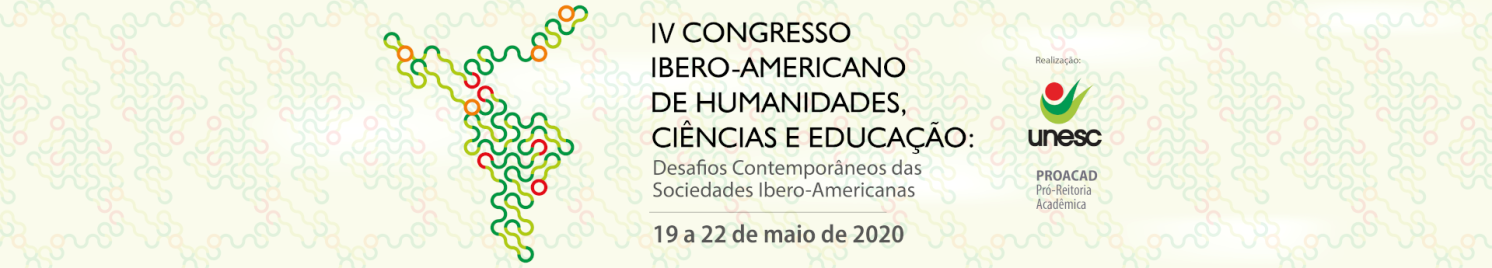 Formulário de  Solicitação para o Lançamento Coletivo de Livros Para o (a) participante que deseja lançar a sua obra no evento é necessário que preencha este formulário que deve, posteriormente,  ser enviado   para o e-mail: feiradolivro@unesc.net . Após a análise, pela comissão organizadora, o (a) proponente será comunicado(a) sobre o resultado.  Dados Necessários:*Todos os campos devem ser preenchidos.Título da Obra:Editora(s): Ano de publicação: Nome completo dos Organizadores(as)/Autores(as):Instituição de vínculo:Breve resumo da obra:Formato: (    ) Impresso                                  (    ) E-bookValor:(À venda será de responsabilidade do autor(a)/organizador(a) que estiver presente no lançamento).A arte da capa deve ser enviada no formato em pdf ou jpg, com a resolução em 300 DPI, pois será utilizada para a divulgação do lançamento na Universidade e para a elaboração do banner do lançamento coletivo.Nome do(a) do(a) autor(a)/organizador(a) que estará presente no dia do lançamento: E-mail:Telefones: